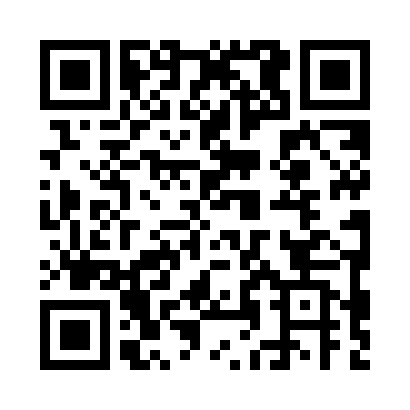 Prayer times for Uhlenkrug, GermanyWed 1 May 2024 - Fri 31 May 2024High Latitude Method: Angle Based RulePrayer Calculation Method: Muslim World LeagueAsar Calculation Method: ShafiPrayer times provided by https://www.salahtimes.comDateDayFajrSunriseDhuhrAsrMaghribIsha1Wed2:485:281:015:068:3411:062Thu2:475:261:015:068:3611:063Fri2:465:241:015:078:3811:074Sat2:455:221:005:088:4011:085Sun2:455:201:005:098:4211:096Mon2:445:181:005:098:4311:097Tue2:435:161:005:108:4511:108Wed2:425:141:005:118:4711:119Thu2:415:131:005:128:4911:1110Fri2:415:111:005:128:5011:1211Sat2:405:091:005:138:5211:1312Sun2:395:071:005:148:5411:1413Mon2:395:061:005:148:5511:1414Tue2:385:041:005:158:5711:1515Wed2:375:021:005:168:5911:1616Thu2:375:011:005:169:0011:1617Fri2:364:591:005:179:0211:1718Sat2:354:581:005:189:0411:1819Sun2:354:561:005:189:0511:1920Mon2:344:551:005:199:0711:1921Tue2:344:531:005:199:0811:2022Wed2:334:521:005:209:1011:2123Thu2:334:511:015:219:1111:2124Fri2:324:491:015:219:1311:2225Sat2:324:481:015:229:1411:2326Sun2:314:471:015:229:1511:2327Mon2:314:461:015:239:1711:2428Tue2:314:451:015:239:1811:2529Wed2:304:441:015:249:1911:2530Thu2:304:431:015:249:2111:2631Fri2:304:421:015:259:2211:26